Company Name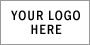 Job Description Form Division/DepartmentDivision/DepartmentDivision/DepartmentLocationLocationLocationJob TitleReports toTitleLevel/GradeType of position:  Full-time  Part-time  Contractor  InternHours________ / week  Exempt  NonexemptHours________ / week  Exempt  NonexemptHours________ / week  Exempt  NonexemptGeneral DescriptionGeneral DescriptionGeneral DescriptionGeneral DescriptionGeneral DescriptionGeneral DescriptionGeneral DescriptionGeneral DescriptionOperates spindle turner in fabrication shop. Responsible for reading specifications in work order. Measures tolerances on job during production, upon completion, and before passing spindle to polishing booth. Maintains and performs daily and scheduled maintenance on MKII 3500 steam lath. Completes daily stock usage reports and submits weekly projected restocking request. Notifies supervisor of back orders over two weeks old.Operates spindle turner in fabrication shop. Responsible for reading specifications in work order. Measures tolerances on job during production, upon completion, and before passing spindle to polishing booth. Maintains and performs daily and scheduled maintenance on MKII 3500 steam lath. Completes daily stock usage reports and submits weekly projected restocking request. Notifies supervisor of back orders over two weeks old.Operates spindle turner in fabrication shop. Responsible for reading specifications in work order. Measures tolerances on job during production, upon completion, and before passing spindle to polishing booth. Maintains and performs daily and scheduled maintenance on MKII 3500 steam lath. Completes daily stock usage reports and submits weekly projected restocking request. Notifies supervisor of back orders over two weeks old.Operates spindle turner in fabrication shop. Responsible for reading specifications in work order. Measures tolerances on job during production, upon completion, and before passing spindle to polishing booth. Maintains and performs daily and scheduled maintenance on MKII 3500 steam lath. Completes daily stock usage reports and submits weekly projected restocking request. Notifies supervisor of back orders over two weeks old.Operates spindle turner in fabrication shop. Responsible for reading specifications in work order. Measures tolerances on job during production, upon completion, and before passing spindle to polishing booth. Maintains and performs daily and scheduled maintenance on MKII 3500 steam lath. Completes daily stock usage reports and submits weekly projected restocking request. Notifies supervisor of back orders over two weeks old.Operates spindle turner in fabrication shop. Responsible for reading specifications in work order. Measures tolerances on job during production, upon completion, and before passing spindle to polishing booth. Maintains and performs daily and scheduled maintenance on MKII 3500 steam lath. Completes daily stock usage reports and submits weekly projected restocking request. Notifies supervisor of back orders over two weeks old.Operates spindle turner in fabrication shop. Responsible for reading specifications in work order. Measures tolerances on job during production, upon completion, and before passing spindle to polishing booth. Maintains and performs daily and scheduled maintenance on MKII 3500 steam lath. Completes daily stock usage reports and submits weekly projected restocking request. Notifies supervisor of back orders over two weeks old.Operates spindle turner in fabrication shop. Responsible for reading specifications in work order. Measures tolerances on job during production, upon completion, and before passing spindle to polishing booth. Maintains and performs daily and scheduled maintenance on MKII 3500 steam lath. Completes daily stock usage reports and submits weekly projected restocking request. Notifies supervisor of back orders over two weeks old.work experience requirementswork experience requirementswork experience requirementswork experience requirementswork experience requirementswork experience requirementswork experience requirementswork experience requirementsTwo or more years’ experience with computer numerical controlled machiningExperience with ISO9001 requirements.Two or more years’ experience with computer numerical controlled machiningExperience with ISO9001 requirements.Two or more years’ experience with computer numerical controlled machiningExperience with ISO9001 requirements.Two or more years’ experience with computer numerical controlled machiningExperience with ISO9001 requirements.Two or more years’ experience with computer numerical controlled machiningExperience with ISO9001 requirements.Two or more years’ experience with computer numerical controlled machiningExperience with ISO9001 requirements.Two or more years’ experience with computer numerical controlled machiningExperience with ISO9001 requirements.Two or more years’ experience with computer numerical controlled machiningExperience with ISO9001 requirements.education requirementseducation requirementseducation requirementseducation requirementseducation requirementseducation requirementseducation requirementseducation requirementsHigh school diploma or GEDMachinist certificateHigh school diploma or GEDMachinist certificateHigh school diploma or GEDMachinist certificateHigh school diploma or GEDMachinist certificateHigh school diploma or GEDMachinist certificateHigh school diploma or GEDMachinist certificateHigh school diploma or GEDMachinist certificateHigh school diploma or GEDMachinist certificateReviewed byReviewed byTitleApproved byApproved byTitleDate PostedDate PostedDate HiredDate Hired